 NEW Specials For Summer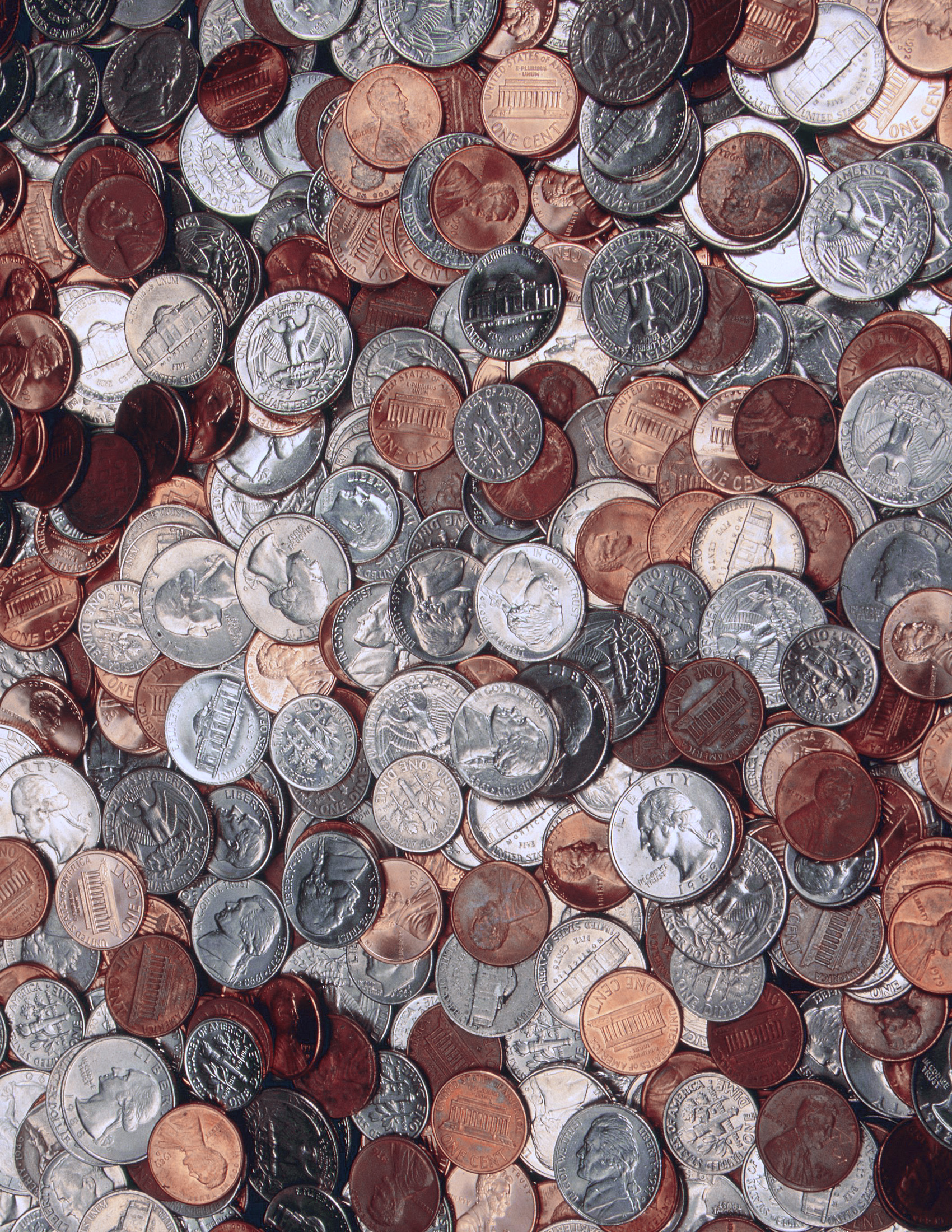 atOur Place